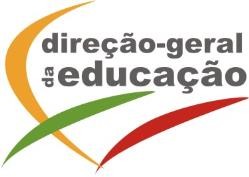 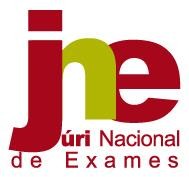 ESCOLA  	PROVA /CÓDIGO  		□□□ ENSINO BÁSICO: 1.ª FASE □	2.ª FASE □ENSINO SECUNDÁRIO: 1.ª FASE □	2.ª FASE □NÚMERO CONVENCIONAL	□□□□